      Tisztelt Lakosság!                               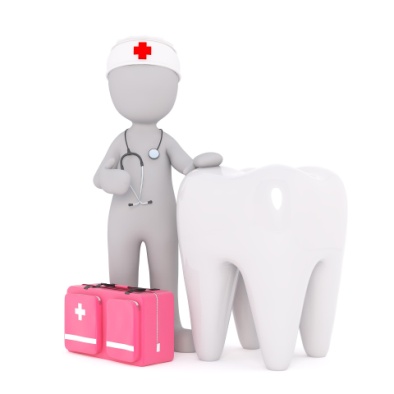 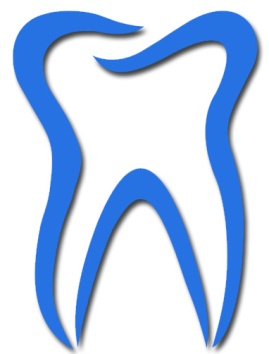 Tájékoztatjuk Önöket, hogy Hévíz város I. számú fogászati körzetében 2019.12.01-től ismét teljes időben rendel a körzet. A rendelési idő az alábbi:Hétfő: 8:00 – 14:00 Kedd: 8:00 – 14:00Szerda: 8:00 – 15:00 (iskolafogászat)Csütörtök: 9:00 – 17:00 Péntek: 7:00 – 10:00 (iskolafogászat)Megkérjük kedves betegeinket, hogy lehetőség szerint telefonon egyeztessenek időpontot a gördülékenyebb ellátás érdekében a 06706142288, vagy a 0683343445!Tisztelettel:  							Dr. Hetényi Marinetta Orsolya			Hubay Bernadett    fogszakorvos					    asszisztens